PEMPALГЛОССАРИЙ ТЕРМИНОВ, ОТНОСЯЩИХСЯ К ВНУТРЕННЕМУ КОНТРОЛЮ 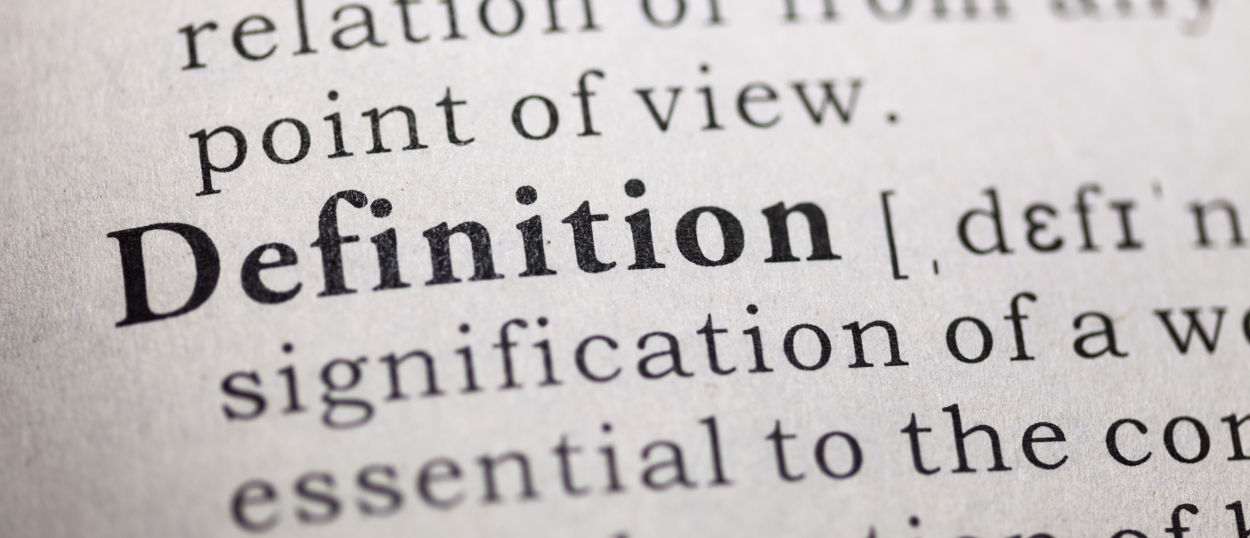 Copyright © 2019 PEMPAL IACOPВсе права защищены. Никакие части настоящей публикации не могут воспроизводиться, передаваться или распространяться в какой-либо форме без предварительного письменного разрешения СВА PEMPAL, за исключением некоммерческих видов использования, разрешенных законом об авторском праве.  При любом видоизменении критериев, используемых в настоящей публикации, требуется включение цитаты с указанием того, что используется настоящее Руководство, но содержащиеся в нем критерии были видоизменены. Контакты: iacop@pempal.org.ПРЕДИСЛОВИЕНастоящий глоссарий представляет собой продукт обмена знаниями и сотрудничества между членами сообщества по внутреннему аудиту (СВА), входящего в состав сети «Взаимное обучение и обмен опытом в области управления государственными финансами» (PEMPAL).Сеть PEMPAL, которая стартовала в 2006 году при поддержке Всемирного банка, представляет собой региональную программу, предназначенную для поддержки реформ в области осуществления государственных расходов и управления финансами в 21 стране Центральной Азии и Центральной и Восточной Европы за счет содействия развитию потенциала и информационному обмену. СВА – одно из трех Практикующих тематических сообществ, вокруг которых организована деятельность сети. В СВА представлены 23 страны из региона Европы и Центральной Азии. Цель СВА – «способствовать совершенствованию систем управления государственными финансами посредством оказания поддержки членам сообщества в создании в правительствах современных и эффективных служб внутреннего аудита, отвечающих международным стандартам и стандартам ЕС и способствующих добросовестному управлению в государственном секторе». Рабочая группа по вопросам внутреннего контроля решила подготовить глоссарий терминов по внутреннему контролю, предназначенный преимущественно для использования специалистами центральных подразделений по гармонизации и внутренними аудиторами, в целях содействия единообразному пониманию основных терминов по внутреннему контролю. Обращаем внимание на то, что настоящий глоссарий в основном охватывает терминологию внутреннего контроля, а не внутреннего аудита.   Настоящая публикация – последняя в серии продуктов знаний  СВА по передовой практике, разработанных сообществом по внутреннему аудиту. В их числе: «Модель Руководства по передовой практике внутреннего аудита»; «Модель Руководства по передовой практике непрерывного профессионального развития внутренних аудиторов»; «Свод знаний по внутреннему аудиту»; «Оценка рисков при планировании аудита»; а также «Руководство по оценке качества внутреннего аудита». Все эти документы доступны на сайте www.pempal.org. Публикация отражает процесс обширной совместной деятельности с участием специалистов-практиков и лиц, отвечающих за принятие решений,  из стран-членов PEMPAL. СВА надеется, что пользователи читатели сочтут ее полезной для обеспечения последовательного применения основной терминологии в области внутреннего контроля. Июнь 2019 годаВЫРАЖЕНИЕ БЛАГОДАРНОСТИ Разработка настоящего руководства стала возможной благодаря участию членов СВА.  В частности, СВА хотело бы особо отметить вклад следующих основных авторов:Эдгара Мкртчяна, начальника отдела методологии финансового управления и контроля Министерства финансов Республики Армения; Петру Бабуча, консультанта отдела политики в области ВГФК Министерства финансов Республики Молдова;Нодиры Зикриллаевой, руководителя проекта ПРООН по противодействию коррупции в Республике Узбекистан (PCEAT);Алексея Кокарева, эксперта Министерства финансов Российской Федерации; Гиули Чкуасели, руководителя департамента внутреннего государственного контроля центрального подразделения по гармонизации Министерства финансов Грузии;Ричарда Маггза, консультанта Всемирного банка;Дианы Гросу-Аксенти, консультанта Всемирного банка;Армана Ватяна, председателя СВА (Всемирный банк).Так же хочется отметить вклад в обеспечении качества русского перевода:Станислава Бычкова, Заместитель Директора департамента бюджетной методологии и финансовой отчетности в государственном секторе, Министерства финансов Российской Федерации; Валерии Аплетаевой, …………… Министерства финансов Российской Федерации; Арман Бектуровой,…., Министерства финансов Казахстана; АКРОНИМЫВВЕДЕНИЕГлоссарий PEMPAL разработан на основе следующих источников: (i) глоссария, прилагаемого к стандартам внутреннего аудита ИВА; (ii) терминологии, используемой в Европейском союзе при продвижении концепции внутреннего государственного контроля (ВГК) (включая внутренний государственный финансовый контроль (ВГФК)); (iii) терминов, используемых COSO при определении внутреннего контроля  и соответствующих компонентов интегрированной модели ВК; а также (iv) терминов, используемых в разработанной COSO Системе управления рисками организаций. В случае использования терминов, взятых из иных, нежели четыре перечисленных основных источника, источник определения термина, приведенного в глоссарии, указывается в сноске.  Глоссарий составлен в двух форматах для каждого вида использования.  РАЗДЕЛ A содержит полный глоссарий, который включает все термины, предложенные PEMPAL.  При этом включенные в глоссарий термины выделены соответствующим цветом, как иллюстрируется ниже:В РАЗДЕЛЕ B представлена серия отдельных глоссариев, в которых термины группированы по темам в соответствии с цветом заливки, как обозначено выше.  РАЗДЕЛ A. ПОЛНЫЙ ГЛОССАРИЙПояснение условных обозначенийРАЗДЕЛ B1. ОБЩИЕ ТЕРМИНЫ, ОТНОСЯЩИЕСЯ К ВНУТРЕННЕМУ ГОСУДАРСТВЕННОМУ ФИНАНСОВОМУ КОНТРОЛЮРАЗДЕЛ B2. ТЕРМИНЫ, ОТНОСЯЩИЕ К УПРАВЛЕНИЮ РИСКОМРАЗДЕЛ  B3. ТЕРМИНЫ, ОТНОСЯЩИЕСЯ К МОДЕЛИ ВНУТРЕННЕГО КОНТРОЛЯ cosoРАЗДЕЛ B4. ТЕРМИНЫ, ОТНОСЯЩИЕСЯ К ЭЛЕМЕНТАМ СИСТЕМЫ УПРАВЛЕНИЯ ПО РЕЗУЛЬТАТАМ COSOКомитет организаций-спонсоров Комиссии ТредвеяСВАСообщество PEMPAL по внутреннему аудитуИВАИнститут внутренних аудиторовPEMPALСеть «Взаимное обучение и обмен опытом в области управления государственными финансами» ВОАВысший орган аудитаОбщие термины, относящиеся к внутреннему государственному финансовому контролюТермины, относящиеся к управлению рискамиТермины, относящиеся к внутреннему контролю на основе модели COSOТермины, относящиеся к элементам системы управления по результатамТермин Определение Подотчетность (Accountability)Обязанность физических или юридических лиц, в т.ч. государственных предприятий и корпораций, которым вверены государственные ресурсы, отвечать за выполнение возложенных на руководителя  финансовых, управленческих и программных обязательств и отчитываться перед теми, кто возложил на них соответствующие обязательства. Это означает, что лица несут ответственность за выполнение определенного набора обязанностей или задач, а также за соблюдение правил и стандартов, применимых к занимаемой должности.  Лицо или орган, перед которым отдельные лица отвечают за свои действия, четко определены, при этом последние могут получать вознаграждение за качественную работу или нести последствия в связи с низкой эффективностью деятельности.   Аудиторское доказательство (Audit Evidence)Информация, подтверждающая мнения, выводы и отчеты аудиторов, службы внутреннего аудита или ВОА. Она должна быть достаточно надежной и актуальной для подтверждения выраженных мнений и сделанных выводов.  Аудиторский мандат (Audit Mandate)Сфера ответственности, полномочия, свобода действий и обязанности в отношении аудита, возложенные на любой аудиторский орган (например, ВОА) в рамках конституции или другого авторитетного источника права страны (в соответствии с положениями первичного национального законодательства или подзаконных актов).Цель аудита (Audit Objective)Точное изложение того, что предполагается достичь с помощью аудита, и/или формулировка вопроса, на который аудит даст ответ.  Сюда могут включаться финансовые вопросы, вопросы соблюдения законодательства регулярности или вопросы эффективности деятельности.  Аудиторские процедуры (Audit Procedures)Включенные в программу аудита тесты, инструкции и детали, которые должны выполняться систематически и в разумных пределах. Объем аудита (Audit Scope)Рамки или границы предмета аудита.Объект аудита (Audited Entity)Организация, программа, вид деятельности или функции, подлежащие аудиту высшим органом аудита (ВОА) или службой (внутреннего) аудита.Совет (Board)Управляющий орган высшего уровня (например, совет директоров, наблюдательный совет или совет управляющих или попечителей), на который возложена обязанность определять направление деятельности и/или контролировать деятельность организации и требовать отчета от высшего руководства.  Хотя механизмы управления могут отличаться в различных юрисдикциях и секторах, члены совета, как правило, не входят в состав менеджмента. Если совета не существует, термин «совет» в Стандартах относится к группе или лицу, ответственным за управление организацией.  Кроме того, термином «совет» в Стандартах может обозначаться комитет или другой орган, которому управляющий орган делегировал выполнение определенных функций (например, комитет по аудиту). Центральное подразделение по гармонизации (Central Harmonization Unit)Специальное подразделение при министре финансов и зачастую непосредственно ему подчиненное; отвечает за контролирование состояния внутреннего государственного финансового контроля в масштабах всего государственного сектора.Конфликт интересов (Conflict of Interest)Любые взаимоотношения, которые не соответствуют или представляются не соответствующими в максимальной степени интересам организации.  Конфликт интересов подрывает способность человека выполнять свои обязанности и  нести обязательства объективным образом.  Контроль (Control)Любые действия, осуществляемые менеджментом, советом и другими сторонами в целях управления риском и повышения вероятности выполнения поставленных задач и достижения целей.  Менеджмент планирует, организует и руководит осуществлением достаточных действий для обеспечения разумной уверенности в том, что задачи и цели будут выполнены и достигнуты.   Контрольные мероприятия (Control Activities)Один из пяти компонентов интегрированной системы внутреннего контроля COSO.Контрольные мероприятия представляют собой действия, которые устанавливаются с помощью правил и процедур и помогают удостовериться в том, что распоряжения руководства, направленные на снижение риска для достижения целей, действительно выполняются. Контрольные мероприятия осуществляются на всех уровнях организации, на различных этапах бизнес-процессов и в отношении среды информационных технологий. По своему характеру эти мероприятия могут быть нацелены на упреждение или обнаружение и могут охватывать целый ряд ручных и автоматизированных действий, таких как, например,  санкционирование и одобрение, проверки, сверка выписок, обзорные проверки эффективности деловых операций. В процесс отбора и разработки контрольных мероприятий обычно встраивается разделение обязанностей.  Там где разделение обязанностей не представляется практически целесообразным, руководство выбирает и разрабатывает альтернативные контрольные действия.   Контрольная среда (Control Environment)Один из пяти компонентов интегрированной системы внутреннего контроля COSO. Контрольная среда – это набор стандартов, процессов и структур, образующих фундамент для осуществления внутреннего контроля в рамках всей организации. Совет директоров и высшее руководство задают тон сверху в отношении важности внутреннего контроля, включая ожидаемые нормы поведения.  Менеджмент подкрепляет ожидания на различных уровнях организации.  Контрольная среда включает в себя: добросовестность и этические ценности организации; параметры, позволяющие совету директоров выполнять свои обязательства по контролю над управлением; организационную структуру и распределение полномочий и обязательств; процесс привлечения, развития и удержания компетентных специалистов; а также строгий подход к установлению показателей эффективности, стимулов и вознаграждений для обеспечения ответственности за результаты работы.   В результате сформированная контрольная среда оказывает повсеместное воздействие на общую систему внутреннего контроля.   Экономичность (Economy)Минимизация ресурсов, затрачиваемых на достижение определенного уровня непосредственных результатов, при одновременном учете качества – «расходовать меньше»Продуктивность (Efficiency)Взаимосвязь между продуктом труда в виде товаров или услуг и ресурсами, требующимися для их производства – «расходовать правильно»Результативность (Effectiveness)Степень достижения целей и взаимосвязь между запланированным и фактическим воздействием той или иной услуги – «расходовать с умом»Управление рисками организации (Enterprise Risk Management)Интегрированные в процесс формирования и реализации, их оценки, стратегии культура, возможности и практика, на которые организации опираются при управлении риском в процессе создания, сохранения и реализации ценности.Этика (Ethics)В государственном секторе этика охватывает четыре основные сферы: определение ролей и ценностей в системе государственной службы, а также обязательств, уровней полномочий и порядка подчиненности; меры по предотвращению конфликта интересов и способы разрешения конфликта интересов; установление правил (норм) поведения государственных служащих; установление правил в отношении случаев серьезных нарушений и мошеннических действий. Предполагается, что руководители, отвечающие за систему финансового менеджмента и контроля, будут использовать инструменты, предназначенные для продвижения и повышения осведомленности об этических ценностях в области управления и контроля. 
Для внутренних аудиторов, в частности, этика подразумевает соблюдение четырех принципов: добросовестности, объективности, конфиденциальности и компетентности. Внешний исполнитель услуг (External Service Provider)Внешние по отношению к организации физическое лицо или компания, обладающие специальными знаниями, навыками и опытом в какой-либо конкретной дисциплине.  Внешняя среда (External Environment)Что-либо за пределами организации, влияющее на ее способность  к реализации своей стратегии и достижению целей хозяйственной деятельности.Управление финансами и финансовый контроль (Financial Management & Control)Термин сформулирован Европейским союзом и обозначает всеобъемлющую систему внутреннего контроля, созданную руководителем организации и находящуюся в сфере его ответственности,  которая вместе с управлением риском обеспечивает разумную уверенность в том, что бюджетные средства и другие государственные фонды будут использоваться надлежащим образом, экономично, продуктивно и результативно для достижения соответствующих целей организации.  Настоящий термин тесно связан с термином «внутренний контроль», но часто используется для отражения в том числе общей подотчетности менеджеров в государственном секторе перед заинтересованными сторонами.  Мошеннические действия (Fraud) Любое неправомерное действие, характеризующееся обманом, сокрытием или нарушением доверия.  Такие действия не зависят от угрозы насилия или применения физической силы. Мошеннические действия совершаются сторонами и организациями в целях получения денежных средств, имущества или услуг; во избежание платежей или потери возможности получения услуг; или для получения личных или деловых преимуществ.  Управление (Governance)Комплекс процессов и структур, реализуемых управляющими органами в целях информационного обеспечения, направления, руководства и мониторинга деятельности организации по достижению поставленных целей.  Другими словами, это системы и процессы, обеспечивающие общую результативность деятельности организации, будь то коммерческое предприятие, государственное учреждение или многосторонние отношения институт. Воздействие (Impact)Результат или эффект того или иного события.  С событием может быть связан целый ряд воздействий. Воздействие события может быть положительным (возможности) или отрицательным (риск) по отношению к стратегии организации или целям ее коммерческой деятельности.Неотъемлемый риск (Inherent Risk)Риск для организации в отсутствиие каких-либо прямых или целенаправленных действий со стороны руководства, осуществляемых для снижения степени серьезности риска. Информация и коммуникация (Information & Communication)Один из пяти компонентов интегрированной системы внутреннего контроля COSO. Информация необходима организации для выполнения обязанностей по внутреннему контролю в поддержку достижения целей организации.  Коммуникация осуществляется как внутри организации, так и с внешними сторонами и обеспечивает организацию информацией, необходимой для осуществления ежедневных мероприятий по внутреннему контролю.  Коммуникация позволяет персоналу понимать свои обязанности по внутреннему контролю и их важность для достижения целей.  Средства контроля информационных технологий (Information Technology Controls)Средства контроля, поддерживающие руководство и управление деловыми операциями, а также обеспечивающие общие и технические средства контроля инфраструктуры информационных технологий, включающей, в частности, программные приложения, информацию, инфраструктуру и людей. Управление информационными технологиями (Information Technology Governance)Включает руководство, организационные структуры и процессы, позволяющие обеспечить, чтобы информационные технологии предприятия поддерживали стратегии и цели организации.   Внутренний контроль (Internal Control)Процесс, осуществляемый советом директоров, менеджментом и другим персоналом организации и призванный обеспечивать разумную уверенность в отношении достижения целей, связанных с основной деятельностью, отчетностью и соблюдением законов и правил. Вероятность (Likelihood)Возможность возникновения  конкретного события. Мониторинговые мероприятия (Monitoring Activities)Один из пяти компонентов интегрированной системы внутреннего контроля COSO. Текущие оценочные мероприятия, отдельные оценки или определенное сочетание этих видов оценки используются, чтобы  удостовериться в том, что каждый из пяти компонентов внутреннего контроля, включая средства контроля, предназначенные для реализации принципов в рамках каждого компонента, присутствует  и функционирует.  Полученные результаты оцениваются, и о выявленных недостатках своевременно сообщается [соответствующим должностным лицам], при этом серьезные вопросы доводятся  до сведения высшего руководства и совета.  Возможность (Opportunity)Действие или потенциальное действие, создающее или меняющее цели или способы создания, сохранения и реализации ценности.   Организация или хозяйствующий субъект юридическое лицо (Organization or Entity)Любая форма коммерческой и некоммерческой организации/ юридического лица хозяйствующего субъекта или государственного органа. Организация / хозяйствующий субъект может быть компанией, ценные бумаги которой котируются на фондовой бирже, может находиться в частной собственности, в кооперативной собственности или в собственности любой другой правовой формы.Конечный результат (Outcome) Эффекты программы или проекта, измеренные на самом высоком значимом уровне пропорционально программе или проекту (например, количество созданных рабочих мест).  На практике всегда существует, как минимум, несколько внешних неконтролируемых элементов, которые влияют  на то, достигаются ли конечные результаты или нет. Непосредственные результаты (Outputs)Непосредственно ощутимые результаты программы или проекта в той части, в какой для практических целей они полностью находятся под контролем исполнителей проекта.  Управление по результатам (Performance Management)Измерение усилий, прилагаемых для достижения или перевыполнения показателей стратегии или коммерческих целей. Продолжительность существованияПериод времени, в течение которого риск воздействует на организацию.Портфельное представление риска (Portfolio View)Комплексная картина (представление) риска, существующего  для организации, в которой определены точки  для учета менеджментом и советом видов, степени серьезности и взаимозависимости рисков, а также их потенциального негативного влияния на деятельность организации по реализации своей стратегии и коммерческих целей.Внутренний государственный финансовый контроль (ВГФК)   (Public Internal Financial Control (PIFC))Термин, использовавшийся Европейской комиссией в процессе расширения ЕС для отражения необходимости совершенствования систем внутреннего контроля, внутреннего аудита и централизованной гармонизации.  В настоящее время термин заменен термином «внутренний государственный контроль» (ВГК) для отражения того факта, что внутренний контроль – это более широкое понятие, чем просто финансовый контроль. Внутренний государственный контроль  (Public Internal Control) Этот термин в настоящее время часто используют вместо термина «внутренний государственный финансовый контроль» для отражения трех элементов: внутреннего контроля, внутреннего аудита и централизованной гармонизации, требующихся для управления финансами в соответствии с передовой практикой.  Восстановление (Recovery)Способность организации вернуться  к уровню приемлемого риска после воздействия, оказанного каким-либо риском.   Остаточный риск (Residual Risk)Уровень риска, остающегося после осуществления контрольных мероприятий. Риск (Risk) Возможность возникновения события, способного повлиять на достижение целей.  ПРИМЕЧАНИЕ: выражение «риски» (во множественном числе) относится к одному или нескольким потенциальным событиям, способным негативно повлиять на достижение целей. Выражение «риск» (в единственном числе) относится ко всем потенциальным событиям в совокупности, способным негативно повлиять на достижение целей.Готовность к принятию риска (Risk Appetite)Виды и величина риска на общем уровне, который организация готова принять в стремлении к созданию дополнительной ценности. Оценка рисков (Risk Assessment)Один из пяти компонентов интегрированной системы внутреннего контроля COSO. Оценка рисков подразумевает динамичный повторяющийся итеративный процесс выявления и анализа рисков для достижения целей организации, формирующий основу для определения того, как можно управлять риском.  Менеджмент учитывает возможные изменения во внешней среде и в модели хозяйственной деятельности организации, способные негативно сказаться на ее способности достичь поставленных целей.  Оценка рисков включает процессы идентификации, анализа риска и способов реагирования на риск; при оценке приемлемых уровней риска должны учитываться степень устойчивости к видам риска и приемлемый уровень отклонений от показателей эффективности; при рассмотрении серьезности риска кроме факторов воздействия и вероятности учитываются быстрота возникновения события и продолжительность существования риска. Потенциал приемлемого риска/Допустимая степень риска (Risk Capacity)Максимальная величина риска, который организация способна принять на себя в стремлении к реализации своей стратегии и достижению коммерческих целей. Управление риском (Risk Management)Процесс идентификации, оценки, управления и контроля потенциальных событий или ситуаций для обеспечения разумной уверенности в достижении целей организации. Профиль риска (Risk Profile) Комплексное представление риска, принятого на конкретном уровне организации, или аспект деловых  операций, требующий учета руководством видов, серьезности и взаимозависимости видов риска. Реестр риска (Risk Register)Перечень всех рисков, оказывающих воздействие на организацию. Может включать предлагаемые способы реагирования на риск.  Толерантность к риску /Устойчивость к риску (Risk Tolerance)Границы приемлемых отклонений от эффективности деятельности, связанной с достижением коммерческих целей.Скорость или быстрота возникновения события (Speed of Onset or Velocity)Прогнозируемое время проявления опасного события  или время, проходящее с момента возникновения события до точки, в которой организация начинает впервые ощущать его влияние. Заинтересованные стороныСтороны, имеющие к организации искренний интерес или интерес, основанный на обладании имущественным правом. Целевой уровень остаточного риска (Target residual risk)Величина риска, который организация  предпочитает принять на себя в стремлении к реализации своей стратегии и достижению коммерческих целей, осознавая, что руководство будет осуществлять или уже осуществило прямые или целенаправленные действия для изменения степени серьезности риска. Соотношение цены и качества (Value For Money)Надлежащее соотношение цены и качества отражает оптимальное использование ресурсов для достижения запланированных конечных результатов.  Слово «оптимальный» здесь означает «максимально желательный с учетом явных или неявных ограничений или препятствий». Оптимальное соотношение цены и качества не подразумевает достижения самой низкой начальной цены.Общие термины, относящиеся к внутреннему государственному финансовому контролюТермины, относящиеся к управлению рискомТермины, относящиеся к внутреннему контролю на основе модели COSOТермины, относящиеся к элементам системы управления по результатамТерминОпределениеПодотчетность (Accountability)Обязанность физических или юридических лиц, в т.ч. государственных предприятий и корпораций, которым вверены государственные ресурсы, отвечать за выполнение возложенных на руководителя  финансовых, управленческих и программных обязательств и отчитываться перед теми, кто возложил на них соответствующие обязательства. Это означает, что лица несут ответственность за выполнение определенного набора обязанностей или задач, а также за соблюдение правил и стандартов, применимых к занимаемой должности.  Лицо или орган, перед которым отдельные лица отвечают за свои действия, четко определены, при этом последние могут получать вознаграждение за качественную работу или нести последствия в связи с низкой эффективностью деятельности.   Аудиторское доказательство (Audit Evidence)Информация, подтверждающая мнения, выводы и отчеты аудиторов, службы внутреннего аудита или ВОА. Она должна быть достаточно надежной и актуальной для подтверждения выраженных мнений и сделанных выводов.  Аудиторский мандат (Audit Mandate)Сфера ответственности, полномочия, свобода действий и обязанности в отношении аудита, возложенные на любой аудиторский орган (например, ВОА) в рамках конституции или другого авторитетного источника права страны (в соответствии с положениями первичного национального законодательства или подзаконных актов).Цель аудита (Audit Objective)Точное изложение того, что предполагается достичь с помощью аудита, и/или формулировка вопроса, на который аудит даст ответ.  Сюда могут включаться финансовые вопросы, вопросы регулярности или вопросы эффективности деятельности.  Аудиторские процедуры (Audit Procedures)Включенные в программу аудита тесты, инструкции и детали, которые должны выполняться систематически и в разумных пределах. Объем аудита (Audit Scope)Рамки или границы предмета аудита.Объект аудита (Audited Entity)Организация, программа, вид деятельности или функции, подлежащие аудиту высшим органом аудита (ВОА) или службой (внутреннего) аудита.Совет (Board)Управляющий орган высшего уровня (например, совет директоров, наблюдательный совет или совет управляющих или попечителей), на который возложена обязанность определять направление деятельности и/или контролировать деятельность организации и требовать отчета от высшего руководства.  Хотя механизмы управления могут отличаться в различных юрисдикциях и секторах, члены совета, как правило, не входят в состав менеджмента. Если совета не существует, термин «совет» в Стандартах относится к группе или лицу, ответственным за управление организацией.  Кроме того, термином «совет» в Стандартах может обозначаться комитет или другой орган, которому управляющий орган делегировал выполнение определенных функций (например, комитет по аудиту). Центральное подразделение по гармонизации (Central Harmonization Unit)Специальное подразделение при министре финансов и зачастую непосредственно ему подчиненное; отвечает за контролирование состояния внутреннего государственного финансового контроля в масштабах всего государственного сектора.Конфликт интересов (Conflict of Interest)Любые взаимоотношения, которые не соответствуют или представляются не соответствующими в максимальной степени интересам организации.  Конфликт интересов подрывает способность человека выполнять свои обязанности и  нести обязательства объективным образом.  Этика (Ethics)В государственном секторе этика охватывает четыре основные сферы: определение ролей и ценностей в системе государственной службы, а также обязательств, уровней полномочий и порядка подчиненности; меры по предотвращению конфликта интересов и способы разрешения конфликта интересов; установление правил (норм) поведения государственных служащих; установление правил в отношении случаев серьезных нарушений и мошеннических действий. Предполагается, что руководители, отвечающие за систему финансового менеджмента и контроля, будут использовать инструменты, предназначенные для продвижения и повышения осведомленности об этических ценностях в области управления и контроля. 
Для внутренних аудиторов, в частности, этика подразумевает соблюдение четырех принципов: добросовестности, объективности, конфиденциальности и компетентности. Внешний исполнитель услуг (External Service Provider)Внешние по отношению к организации физическое лицо или компания, обладающие специальными знаниями, навыками и опытом в какой-либо конкретной дисциплине.  Внешняя среда (External Environment)Что-либо за пределами организации, влияющее на ее способность  к реализации своей стратегии и достижению целей хозяйственной деятельности.Внешние заинтересованные стороны (External Stakeholders)Любые стороны, непосредственно не участвующие в деятельности организации, но затрагиваемые организацией; любые стороны, непосредственно влияющие на деловую среду организации или влияющие на репутацию организации. Управление финансами и финансовый контроль (Financial Management & Control)Термин сформулирован Европейским союзом и обозначает всеобъемлющую систему внутреннего контроля, созданную руководителем организации и находящуюся в сфере его ответственности,  которая вместе с управлением риском обеспечивает разумную уверенность в том, что бюджетные средства и другие государственные фонды будут использоваться надлежащим образом, экономично, продуктивно и результативно для достижения соответствующих целей организации.  Настоящий термин тесно связан с термином «внутренний контроль», но часто используется для отражения в том числе общей подотчетности менеджеров в государственном секторе перед заинтересованными сторонами.  Мошеннические действия (Fraud) Любое неправомерное действие, характеризующееся обманом, сокрытием или нарушением доверия.  Такие действия не зависят от угрозы насилия или применения физической силы. Мошеннические действия совершаются сторонами и организациями в целях получения денежных средств, имущества или услуг; во избежание платежей или потери возможности получения услуг; или для получения личных или деловых преимуществ.  Управление (Governance)Комплекс процессов и структур, реализуемых управляющими органами в целях информационного обеспечения, направления, руководства и мониторинга деятельности организации по достижению поставленных целей.  Другими словами, это системы и процессы, обеспечивающие общую результативность деятельности организации, будь то коммерческое предприятие, государственное учреждение или многосторонний институт. Организация или хозяйствующий субъект (Organization or Entity)Любая форма коммерческой и некоммерческой организации/ хозяйствующего субъекта или государственного органа. Организация / хозяйствующий субъект может быть компанией, ценные бумаги которой котируются на фондовой бирже, может находиться в частной собственности, в кооперативной собственности или в собственности любой другой правовой формы.Управление по результатам (Performance Management)Измерение усилий, прилагаемых для достижения или перевыполнения показателей стратегии или коммерческих целей. Внутренний государственный финансовый контроль (ВГФК)   (Public Internal Financial Control (PIFC))Термин, использовавший Европейской комиссией в процессе расширения ЕС для отражения необходимости совершенствования систем внутреннего контроля, внутреннего аудита и централизованной гармонизации.  В настоящее время термин заменен термином «внутренний государственный контроль» (ВГК) для отражения того факта, что внутренний контроль – это более широкое понятие, чем просто финансовый контроль. Внутренний государственный контроль  (Public Internal Control) Этот термин в настоящее время часто используют вместо термина «внутренний государственный финансовый контроль» для отражения трех элементов: внутреннего контроля, внутреннего аудита и централизованной гармонизации, требующихся для управления финансами в соответствии с передовой практикой.  Заинтересованные стороныСтороны, имеющие к организации искренний интерес или интерес, основанный на обладании имущественным правом. ТерминОпределение Управление рисками организации (Enterprise Risk Management)Интегрированные в процесс формирования и реализации стратегии культура, возможности и практика, на которые организации опираются при управлении риском в процессе создания, сохранения и реализации ценности.Воздействие (Impact)Результат или эффект того или иного события.  С событием может быть связан целый ряд воздействий. Воздействие события может быть положительным (возможности) или отрицательным (риск) по отношению к стратегии организации или целям ее коммерческой деятельности.Неотъемлемый риск (Inherent Risk)Риск для организации в отсутствие каких-либо прямых или целенаправленных действий со стороны руководства, осуществляемых для снижения степени серьезности риска. Вероятность (Likelihood)Возможность возникновения  конкретного события. Возможность (Opportunity)Действие или потенциальное действие, создающее или меняющее цели или способы создания, сохранения и реализации ценности.   Продолжительность существованияПериод времени, в течение которого риск воздействует на организацию.Портфельное представление риска (Portfolio View)Комплексная картина (представление) риска, существующего  для организации, в которой определены точки  для учета менеджментом и советом видов, степени серьезности и взаимозависимости рисков, а также их потенциального негативного влияния на деятельность организации по реализации своей стратегии и коммерческих целей.Восстановление (Recovery)Способность организации вернуться  к уровню приемлемого риска после воздействия, оказанного каким-либо риском.   Остаточный риск (Residual Risk)Уровень риска, остающегося после осуществления контрольных мероприятий. Риск (Risk) Возможность возникновения события, способного повлиять на достижение целей.  ПРИМЕЧАНИЕ: выражение «риски» (во множественном числе) относится к одному или нескольким потенциальным событиям, способным негативно повлиять на достижение целей. Выражение «риск» (в единственном числе) относится ко всем потенциальным событиям в совокупности, способным негативно повлиять на достижение целей.Готовность к принятию риска (Risk Appetite)Виды и величина риска на общем уровне, который организация готова принять в стремлении к созданию дополнительной ценности. Допустимая степень риска (Risk Capacity)Максимальная величина риска, который организация способна принять на себя в стремлении к реализации своей стратегии и достижению коммерческих целей. Управление риском (Risk Management)Процесс идентификации, оценки, управления и контроля потенциальных событий или ситуаций для обеспечения разумной уверенности в достижении целей организации. Профиль риска (Risk Profile) Комплексное представление риска, принятого на конкретном уровне организации, или аспект деловых  операций, требующий учета руководством видов, серьезности и взаимозависимости видов риска. Реестр риска (Risk Register)Перечень всех рисков, оказывающих воздействие на организацию. Может включать предлагаемые способы реагирования на риск.  Устойчивость к риску (Risk Tolerance)Границы приемлемых отклонений от эффективности деятельности, связанной с достижением коммерческих целей.Степень серьезности (Severity)Оценка таких факторов, как вероятность возникновения и воздействие событий или время, требующееся для восстановления после возникновения событий.Скорость или быстрота возникновения события (Speed of Onset or Velocity)Прогнозируемое время проявления опасного события  или время, проходящее с момента возникновения события до точки, в которой организация начинает впервые ощущать его влияние. Целевой уровень остаточного риска (Target residual risk)Величина риска, который организация  предпочитает принять на себя в стремлении к реализации своей стратегии и достижению коммерческих целей, осознавая, что руководство будет осуществлять или уже осуществило прямые или целенаправленные действия для изменения степени серьезности риска. Термин ОпределениеКонтроль (Control)Любые действия, осуществляемые менеджментом, советом и другими сторонами в целях управления риском и повышения вероятности выполнения поставленных задач и достижения целей.  Менеджмент планирует, организует и руководит осуществлением достаточных действий для обеспечения разумной уверенности в том, что задачи и цели будут выполнены и достигнуты.   Контрольные мероприятия (Control Activities)Один из пяти компонентов интегрированной системы внутреннего контроля COSO.Контрольные мероприятия представляют собой действия, которые устанавливаются с помощью правил и процедур и помогают удостовериться в том, что распоряжения руководства, направленные на снижение риска для достижения целей, действительно выполняются. Контрольные мероприятия осуществляются на всех уровнях организации, на различных этапах бизнес-процессов и в отношении среды информационных технологий. По своему характеру эти мероприятия могут быть нацелены на упреждение или обнаружение и могут охватывать целый ряд ручных и автоматизированных действий, таких как, например,  санкционирование и одобрение, проверки, сверка выписок, обзорные проверки эффективности деловых операций. В процесс отбора и разработки контрольных мероприятий обычно встраивается разделение обязанностей.  Там где разделение обязанностей не представляется практически целесообразным, руководство выбирает и разрабатывает альтернативные контрольные действия.   Контрольная среда (Control Environment)Один из пяти компонентов интегрированной системы внутреннего контроля COSO. Контрольная среда – это набор стандартов, процессов и структур, образующих фундамент для осуществления внутреннего контроля в рамках всей организации. Совет директоров и высшее руководство задают тон сверху в отношении важности внутреннего контроля, включая ожидаемые нормы поведения.  Менеджмент подкрепляет ожидания на различных уровнях организации.  Контрольная среда включает в себя: добросовестность и этические ценности организации; параметры, позволяющие совету директоров выполнять свои обязательства по контролю над управлением; организационную структуру и распределение полномочий и обязательств; процесс привлечения, развития и удержания компетентных специалистов; а также строгий подход к установлению показателей эффективности, стимулов и вознаграждений для обеспечения ответственности за результаты работы.   В результате сформированная контрольная среда оказывает повсеместное воздействие на общую систему внутреннего контроля.   Информация и коммуникация (Information & Communication)Один из пяти компонентов интегрированной системы внутреннего контроля COSO. Информация необходима организации для выполнения обязанностей по внутреннему контролю в поддержку достижения целей организации.  Коммуникация осуществляется как внутри организации, так и с внешними сторонами и обеспечивает организацию информацией, необходимой для осуществления ежедневных мероприятий по внутреннему контролю.  Коммуникация позволяет персоналу понимать свои обязанности по внутреннему контролю и их важность для достижения целей.  Средства контроля информационных технологий (Information Technology Controls)Средства контроля, поддерживающие руководство и управление деловыми операциями, а также обеспечивающие общие и технические средства контроля инфраструктуры информационных технологий, включающей, в частности, программные приложения, информацию, инфраструктуру и людей. Управление информационными технологиями (Information Technology Governance)Включает руководство, организационные структуры и процессы, позволяющие обеспечить, чтобы информационные технологии предприятия поддерживали стратегии и цели организации.   Внутренний контроль (Internal Control)Процесс, осуществляемый советом директоров, менеджментом и другим персоналом организации и призванный обеспечивать разумную уверенность в отношении достижения целей, связанных с основной деятельностью, отчетностью и соблюдением законов и правил. Мониторинговые мероприятия (Monitoring Activities)Один из пяти компонентов интегрированной системы внутреннего контроля COSO. Текущие оценочные мероприятия, отдельные оценки или определенное сочетание этих видов оценки используются, чтобы  удостовериться в том, что каждый из пяти компонентов внутреннего контроля, включая средства контроля, предназначенные для реализации принципов в рамках каждого компонента, присутствует  и функционирует.  Полученные результаты оцениваются, и о выявленных недостатках своевременно сообщается [соответствующим должностным лицам], при этом серьезные вопросы доводятся  до сведения высшего руководства и совета.  Оценка рисков (Risk Assessment)Один из пяти компонентов интегрированной системы внутреннего контроля COSO. Оценка рисков подразумевает динамичный итеративный процесс выявления и анализа рисков для достижения целей организации, формирующий основу для определения того, как можно управлять риском.  Менеджмент учитывает возможные изменения во внешней среде и в модели хозяйственной деятельности организации, способные негативно сказаться на ее способности достичь поставленных целей.  Оценка рисков включает процессы идентификации, анализа риска и способов реагирования на риск; при оценке приемлемых уровней риска должны учитываться степень устойчивости к видам риска и приемлемый уровень отклонений от показателей эффективности; при рассмотрении серьезности риска кроме факторов воздействия и вероятности учитываются быстрота возникновения события и продолжительность существования риска. ТерминОпределениеЭкономичность (Economy)Минимизация ресурсов, затрачиваемых на достижение определенного уровня непосредственных результатов, при одновременном учете качества – «расходовать меньше»Продуктивность (Efficiency)Взаимосвязь между продуктом труда в виде товаров или услуг и ресурсами, требующимися для их производства – «расходовать правильно»Результативность (Effectiveness)Степень достижения целей и взаимосвязь между запланированным и фактическим воздействием той или иной услуги – «расходовать с умом»Конечный результат (Outcome) Эффекты программы или проекта, измеренные на самом высоком значимом уровне пропорционально программе или проекту (например, количество созданных рабочих мест).  На практике всегда существует, как минимум, несколько внешних неконтролируемых элементов, которые влияют  на то, достигаются ли конечные результаты или нет. Непосредственные результаты (Outputs)Непосредственно ощутимые результаты программы или проекта в той части, в какой для практических целей они полностью находятся под контролем исполнителей проекта.  Соотношение цены и качества (Value For Money)Надлежащее соотношение цены и качества отражает оптимальное использование ресурсов для достижения запланированных конечных результатов.  Слово «оптимальный» здесь означает «максимально желательный с учетом явных или неявных ограничений или препятствий». Оптимальное соотношение цены и качества не подразумевает достижения самой низкой начальной цены.